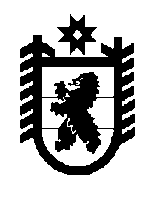 Совет Олонецкого городского поселения –представительный орган муниципального образованияРЕШЕНИЕОт 22.02.2022 г.                                       №6О внесении изменений в решение Совета Олонецкого городского поселения   № 287 от 28.12.2021г. «О бюджете муниципального образования «Олонецкое городское поселение» на 2022 год и плановый период 2023 и 2024 годов».Совет Олонецкого городского поселения – представительный орган муниципального образованияРЕШИЛ:Внести в решение Совета Олонецкого городского поселения «О бюджете муниципального образования «Олонецкое городское поселение» на 2022годи плановый период 2023 и 2024 годов » № 287от 28.12.2021 г. следующие изменения:«Утвердить основные характеристики бюджета Олонецкого городского поселения  на 2022год:общий объем доходов бюджета Олонецкого городского поселения в сумме 59 799,41 тыс. руб.; общий объем расходов бюджета Олонецкого городского поселения в сумме 61 843,51 тыс. руб.;дефицит бюджета Олонецкого городского поселения в сумме 2 043,8 тыс. рублей. 1. Приложение № 2 «Распределение бюджетных ассигнований на 2022 год» по разделам и подразделам, целевым статьям и видам расходов классификации расходов бюджетов» изложить в новой редакции;3. Приложение № 4 «Ведомственная структура расходов бюджета Олонецкого городского поселения на 2022 год» изложить в новой редакции.4. Приложение № 6 «Распределение бюджетных ассигнований по целевым статьям (муниципальным программам Олонецкого городского поселения и непрограммным направлениям деятельности), группам и подгруппам видов расходов классификации расходов бюджетов на 2022 год» изложить в новой редакции.Глава Олонецкого городскогопоселения - Председеталь Совета Олонецкого городского поселения                                                                            В.В. ТихоноваПриложение № 2к решению Совета Олонецкого городского поселения от 07.02.2022. г. № 6 «О внесении изменений в Решение Совета Олонецкого городского поселения от 28.12.2021 года № 287 "О бюджете муниципального образования "Олонецкое городское поселение» на 2022 год и плановый период 2023 и 2024 годов".Распределение бюджетных ассигнований по разделам, подразделам, целевым статьям и видам расходов классификации расходов бюджета на 2022 годПриложение № 4к решению Совета Олонецкого городского поселения от    07.02.2022. г. № 6 «О внесении изменений в Решение Совета Олонецкого городского поселения от 28.12.2021 года № 287 "О бюджете муниципального образования "Олонецкое городское поселение» на 2022 год и плановый период 2023 и 2024 годов".Ведомственная структура расходов бюджета Олонецкого городского поселения на 2022 годПриложение № 6к решению Совета Олонецкого городского поселения от    07.02.2022. г. № 6 «О внесении изменений в Решение Совета Олонецкого городского поселения от 28.12.2021 года № 287 "О бюджете муниципального образования "Олонецкое городское поселение» на 2022 год и плановый период 2023 и 2024 годов".Распределение бюджетных ассигнований по целевым статьям (муниципальным программам Олонецкого городского поселения и непрограммным направлениям деятельности), группам и подгруппам видов 2022 годНаименование показателяНаименование показателяНаименование показателяНаименование показателяНаименование показателяНаименование показателяНаименование показателяРЗПРЦСРВРСуммаОБЩЕГОСУДАРСТВЕННЫЕ ВОПРОСЫОБЩЕГОСУДАРСТВЕННЫЕ ВОПРОСЫОБЩЕГОСУДАРСТВЕННЫЕ ВОПРОСЫОБЩЕГОСУДАРСТВЕННЫЕ ВОПРОСЫОБЩЕГОСУДАРСТВЕННЫЕ ВОПРОСЫОБЩЕГОСУДАРСТВЕННЫЕ ВОПРОСЫОБЩЕГОСУДАРСТВЕННЫЕ ВОПРОСЫ01000000000000000405,00Функционирование законодательных (представительных) органов государственной власти и представительных органов муниципальных образованийФункционирование законодательных (представительных) органов государственной власти и представительных органов муниципальных образованийФункционирование законодательных (представительных) органов государственной власти и представительных органов муниципальных образованийФункционирование законодательных (представительных) органов государственной власти и представительных органов муниципальных образованийФункционирование законодательных (представительных) органов государственной власти и представительных органов муниципальных образованийФункционирование законодательных (представительных) органов государственной власти и представительных органов муниципальных образованийФункционирование законодательных (представительных) органов государственной власти и представительных органов муниципальных образований01030000000000000300,00аппарат Совета Олонецкого городского поселенияаппарат Совета Олонецкого городского поселенияаппарат Совета Олонецкого городского поселенияаппарат Совета Олонецкого городского поселенияаппарат Совета Олонецкого городского поселенияаппарат Совета Олонецкого городского поселенияаппарат Совета Олонецкого городского поселения01032000014060000300,00Расходы на выплаты персоналу государственных (муниципальных) органовРасходы на выплаты персоналу государственных (муниципальных) органовРасходы на выплаты персоналу государственных (муниципальных) органовРасходы на выплаты персоналу государственных (муниципальных) органовРасходы на выплаты персоналу государственных (муниципальных) органовРасходы на выплаты персоналу государственных (муниципальных) органовРасходы на выплаты персоналу государственных (муниципальных) органов0103200001406012060,00Иные закупки товаров, работ и услуг для обеспечения государственных (муниципальных) нуждИные закупки товаров, работ и услуг для обеспечения государственных (муниципальных) нуждИные закупки товаров, работ и услуг для обеспечения государственных (муниципальных) нуждИные закупки товаров, работ и услуг для обеспечения государственных (муниципальных) нуждИные закупки товаров, работ и услуг для обеспечения государственных (муниципальных) нуждИные закупки товаров, работ и услуг для обеспечения государственных (муниципальных) нуждИные закупки товаров, работ и услуг для обеспечения государственных (муниципальных) нужд01032000014060240239,00Уплата налогов, сборов и иных платежейУплата налогов, сборов и иных платежейУплата налогов, сборов и иных платежейУплата налогов, сборов и иных платежейУплата налогов, сборов и иных платежейУплата налогов, сборов и иных платежейУплата налогов, сборов и иных платежей010320000140608501,00Резервные фондыРезервные фондыРезервные фондыРезервные фондыРезервные фондыРезервные фондыРезервные фонды011100000000000005,00Осуществление полномочий Олонецкого городского поселенияОсуществление полномочий Олонецкого городского поселенияОсуществление полномочий Олонецкого городского поселенияОсуществление полномочий Олонецкого городского поселенияОсуществление полномочий Олонецкого городского поселенияОсуществление полномочий Олонецкого городского поселенияОсуществление полномочий Олонецкого городского поселения011120000240400005,00Резервные средстваРезервные средстваРезервные средстваРезервные средстваРезервные средстваРезервные средстваРезервные средства011120000240408705,00Другие общегосударственные вопросыДругие общегосударственные вопросыДругие общегосударственные вопросыДругие общегосударственные вопросыДругие общегосударственные вопросыДругие общегосударственные вопросыДругие общегосударственные вопросы01130000000000000100,00Осуществление полномочий Олонецкого городского поселенияОсуществление полномочий Олонецкого городского поселенияОсуществление полномочий Олонецкого городского поселенияОсуществление полномочий Олонецкого городского поселенияОсуществление полномочий Олонецкого городского поселенияОсуществление полномочий Олонецкого городского поселенияОсуществление полномочий Олонецкого городского поселения01132000024040000100,00Иные закупки товаров, работ и услуг для обеспечения государственных (муниципальных) нуждИные закупки товаров, работ и услуг для обеспечения государственных (муниципальных) нуждИные закупки товаров, работ и услуг для обеспечения государственных (муниципальных) нуждИные закупки товаров, работ и услуг для обеспечения государственных (муниципальных) нуждИные закупки товаров, работ и услуг для обеспечения государственных (муниципальных) нуждИные закупки товаров, работ и услуг для обеспечения государственных (муниципальных) нуждИные закупки товаров, работ и услуг для обеспечения государственных (муниципальных) нужд01132000024040240100,00НАЦИОНАЛЬНАЯ БЕЗОПАСНОСТЬ И ПРАВООХРАНИТЕЛЬНАЯ ДЕЯТЕЛЬНОСТЬНАЦИОНАЛЬНАЯ БЕЗОПАСНОСТЬ И ПРАВООХРАНИТЕЛЬНАЯ ДЕЯТЕЛЬНОСТЬНАЦИОНАЛЬНАЯ БЕЗОПАСНОСТЬ И ПРАВООХРАНИТЕЛЬНАЯ ДЕЯТЕЛЬНОСТЬНАЦИОНАЛЬНАЯ БЕЗОПАСНОСТЬ И ПРАВООХРАНИТЕЛЬНАЯ ДЕЯТЕЛЬНОСТЬНАЦИОНАЛЬНАЯ БЕЗОПАСНОСТЬ И ПРАВООХРАНИТЕЛЬНАЯ ДЕЯТЕЛЬНОСТЬНАЦИОНАЛЬНАЯ БЕЗОПАСНОСТЬ И ПРАВООХРАНИТЕЛЬНАЯ ДЕЯТЕЛЬНОСТЬНАЦИОНАЛЬНАЯ БЕЗОПАСНОСТЬ И ПРАВООХРАНИТЕЛЬНАЯ ДЕЯТЕЛЬНОСТЬ0300000000000000045,00Защита населения и территории от чрезвычайных ситуаций природного и техногенного характера, пожарная безопасностьЗащита населения и территории от чрезвычайных ситуаций природного и техногенного характера, пожарная безопасностьЗащита населения и территории от чрезвычайных ситуаций природного и техногенного характера, пожарная безопасностьЗащита населения и территории от чрезвычайных ситуаций природного и техногенного характера, пожарная безопасностьЗащита населения и территории от чрезвычайных ситуаций природного и техногенного характера, пожарная безопасностьЗащита населения и территории от чрезвычайных ситуаций природного и техногенного характера, пожарная безопасностьЗащита населения и территории от чрезвычайных ситуаций природного и техногенного характера, пожарная безопасность0310000000000000045,00Осуществление полномочий Олонецкого городского поселенияОсуществление полномочий Олонецкого городского поселенияОсуществление полномочий Олонецкого городского поселенияОсуществление полномочий Олонецкого городского поселенияОсуществление полномочий Олонецкого городского поселенияОсуществление полномочий Олонецкого городского поселенияОсуществление полномочий Олонецкого городского поселения0310200002404000045,00Иные закупки товаров, работ и услуг для обеспечения государственных (муниципальных) нуждИные закупки товаров, работ и услуг для обеспечения государственных (муниципальных) нуждИные закупки товаров, работ и услуг для обеспечения государственных (муниципальных) нуждИные закупки товаров, работ и услуг для обеспечения государственных (муниципальных) нуждИные закупки товаров, работ и услуг для обеспечения государственных (муниципальных) нуждИные закупки товаров, работ и услуг для обеспечения государственных (муниципальных) нуждИные закупки товаров, работ и услуг для обеспечения государственных (муниципальных) нужд0310200002404024045,00НАЦИОНАЛЬНАЯ ЭКОНОМИКАНАЦИОНАЛЬНАЯ ЭКОНОМИКАНАЦИОНАЛЬНАЯ ЭКОНОМИКАНАЦИОНАЛЬНАЯ ЭКОНОМИКАНАЦИОНАЛЬНАЯ ЭКОНОМИКАНАЦИОНАЛЬНАЯ ЭКОНОМИКАНАЦИОНАЛЬНАЯ ЭКОНОМИКА0400000000000000010 944,70Дорожное хозяйство (дорожные фонды)Дорожное хозяйство (дорожные фонды)Дорожное хозяйство (дорожные фонды)Дорожное хозяйство (дорожные фонды)Дорожное хозяйство (дорожные фонды)Дорожное хозяйство (дорожные фонды)Дорожное хозяйство (дорожные фонды)040900000000000009 994,70мероприятия по устройству и ремонту уличного освещениямероприятия по устройству и ремонту уличного освещениямероприятия по устройству и ремонту уличного освещениямероприятия по устройству и ремонту уличного освещениямероприятия по устройству и ремонту уличного освещениямероприятия по устройству и ремонту уличного освещениямероприятия по устройству и ремонту уличного освещения040901001240100002 000,00Иные закупки товаров, работ и услуг для обеспечения государственных (муниципальных) нуждИные закупки товаров, работ и услуг для обеспечения государственных (муниципальных) нуждИные закупки товаров, работ и услуг для обеспечения государственных (муниципальных) нуждИные закупки товаров, работ и услуг для обеспечения государственных (муниципальных) нуждИные закупки товаров, работ и услуг для обеспечения государственных (муниципальных) нуждИные закупки товаров, работ и услуг для обеспечения государственных (муниципальных) нуждИные закупки товаров, работ и услуг для обеспечения государственных (муниципальных) нужд040901001240102402 000,00мероприятия по ремонту  и содержанию дорогмероприятия по ремонту  и содержанию дорогмероприятия по ремонту  и содержанию дорогмероприятия по ремонту  и содержанию дорогмероприятия по ремонту  и содержанию дорогмероприятия по ремонту  и содержанию дорогмероприятия по ремонту  и содержанию дорог040901002240200004 850,45Иные закупки товаров, работ и услуг для обеспечения государственных (муниципальных) нуждИные закупки товаров, работ и услуг для обеспечения государственных (муниципальных) нуждИные закупки товаров, работ и услуг для обеспечения государственных (муниципальных) нуждИные закупки товаров, работ и услуг для обеспечения государственных (муниципальных) нуждИные закупки товаров, работ и услуг для обеспечения государственных (муниципальных) нуждИные закупки товаров, работ и услуг для обеспечения государственных (муниципальных) нуждИные закупки товаров, работ и услуг для обеспечения государственных (муниципальных) нужд040901002240202404 850,45Софинансирование по иному межбюджетному трансферту на поддержку общественного территориального самоуправленияСофинансирование по иному межбюджетному трансферту на поддержку общественного территориального самоуправленияСофинансирование по иному межбюджетному трансферту на поддержку общественного территориального самоуправленияСофинансирование по иному межбюджетному трансферту на поддержку общественного территориального самоуправленияСофинансирование по иному межбюджетному трансферту на поддержку общественного территориального самоуправленияСофинансирование по иному межбюджетному трансферту на поддержку общественного территориального самоуправленияСофинансирование по иному межбюджетному трансферту на поддержку общественного территориального самоуправления040901002S40700005,00Иные закупки товаров, работ и услуг для обеспечения государственных (муниципальных) нуждИные закупки товаров, работ и услуг для обеспечения государственных (муниципальных) нуждИные закупки товаров, работ и услуг для обеспечения государственных (муниципальных) нуждИные закупки товаров, работ и услуг для обеспечения государственных (муниципальных) нуждИные закупки товаров, работ и услуг для обеспечения государственных (муниципальных) нуждИные закупки товаров, работ и услуг для обеспечения государственных (муниципальных) нуждИные закупки товаров, работ и услуг для обеспечения государственных (муниципальных) нужд040901002S40702405,00мероприятия по содержанию в нормативном состоянии дорожных знаков, дорожных ограждений, устройство разметкимероприятия по содержанию в нормативном состоянии дорожных знаков, дорожных ограждений, устройство разметкимероприятия по содержанию в нормативном состоянии дорожных знаков, дорожных ограждений, устройство разметкимероприятия по содержанию в нормативном состоянии дорожных знаков, дорожных ограждений, устройство разметкимероприятия по содержанию в нормативном состоянии дорожных знаков, дорожных ограждений, устройство разметкимероприятия по содержанию в нормативном состоянии дорожных знаков, дорожных ограждений, устройство разметкимероприятия по содержанию в нормативном состоянии дорожных знаков, дорожных ограждений, устройство разметки04090100324070000500,00Иные закупки товаров, работ и услуг для обеспечения государственных (муниципальных) нуждИные закупки товаров, работ и услуг для обеспечения государственных (муниципальных) нуждИные закупки товаров, работ и услуг для обеспечения государственных (муниципальных) нуждИные закупки товаров, работ и услуг для обеспечения государственных (муниципальных) нуждИные закупки товаров, работ и услуг для обеспечения государственных (муниципальных) нуждИные закупки товаров, работ и услуг для обеспечения государственных (муниципальных) нуждИные закупки товаров, работ и услуг для обеспечения государственных (муниципальных) нужд04090100324070240500,00проведение технического учета, паспортизация автомобильных дорогпроведение технического учета, паспортизация автомобильных дорогпроведение технического учета, паспортизация автомобильных дорогпроведение технического учета, паспортизация автомобильных дорогпроведение технического учета, паспортизация автомобильных дорогпроведение технического учета, паспортизация автомобильных дорогпроведение технического учета, паспортизация автомобильных дорог04090100324080000356,00Иные закупки товаров, работ и услуг для обеспечения государственных (муниципальных) нуждИные закупки товаров, работ и услуг для обеспечения государственных (муниципальных) нуждИные закупки товаров, работ и услуг для обеспечения государственных (муниципальных) нуждИные закупки товаров, работ и услуг для обеспечения государственных (муниципальных) нуждИные закупки товаров, работ и услуг для обеспечения государственных (муниципальных) нуждИные закупки товаров, работ и услуг для обеспечения государственных (муниципальных) нуждИные закупки товаров, работ и услуг для обеспечения государственных (муниципальных) нужд04090100324080240356,00Реализация мероприятий по формированию современной городской средыРеализация мероприятий по формированию современной городской средыРеализация мероприятий по формированию современной городской средыРеализация мероприятий по формированию современной городской средыРеализация мероприятий по формированию современной городской средыРеализация мероприятий по формированию современной городской средыРеализация мероприятий по формированию современной городской среды0409020F2555500002 283,25Иные закупки товаров, работ и услуг для обеспечения государственных (муниципальных) нуждИные закупки товаров, работ и услуг для обеспечения государственных (муниципальных) нуждИные закупки товаров, работ и услуг для обеспечения государственных (муниципальных) нуждИные закупки товаров, работ и услуг для обеспечения государственных (муниципальных) нуждИные закупки товаров, работ и услуг для обеспечения государственных (муниципальных) нуждИные закупки товаров, работ и услуг для обеспечения государственных (муниципальных) нуждИные закупки товаров, работ и услуг для обеспечения государственных (муниципальных) нужд0409020F2555502402 283,25Другие вопросы в области национальной экономикиДругие вопросы в области национальной экономикиДругие вопросы в области национальной экономикиДругие вопросы в области национальной экономикиДругие вопросы в области национальной экономикиДругие вопросы в области национальной экономикиДругие вопросы в области национальной экономики04120000000000000950,00Осуществление полномочий Олонецкого городского поселенияОсуществление полномочий Олонецкого городского поселенияОсуществление полномочий Олонецкого городского поселенияОсуществление полномочий Олонецкого городского поселенияОсуществление полномочий Олонецкого городского поселенияОсуществление полномочий Олонецкого городского поселенияОсуществление полномочий Олонецкого городского поселения04122000024040000950,00Иные закупки товаров, работ и услуг для обеспечения государственных (муниципальных) нуждИные закупки товаров, работ и услуг для обеспечения государственных (муниципальных) нуждИные закупки товаров, работ и услуг для обеспечения государственных (муниципальных) нуждИные закупки товаров, работ и услуг для обеспечения государственных (муниципальных) нуждИные закупки товаров, работ и услуг для обеспечения государственных (муниципальных) нуждИные закупки товаров, работ и услуг для обеспечения государственных (муниципальных) нуждИные закупки товаров, работ и услуг для обеспечения государственных (муниципальных) нужд04122000024040240950,00ЖИЛИЩНО-КОММУНАЛЬНОЕ ХОЗЯЙСТВОЖИЛИЩНО-КОММУНАЛЬНОЕ ХОЗЯЙСТВОЖИЛИЩНО-КОММУНАЛЬНОЕ ХОЗЯЙСТВОЖИЛИЩНО-КОММУНАЛЬНОЕ ХОЗЯЙСТВОЖИЛИЩНО-КОММУНАЛЬНОЕ ХОЗЯЙСТВОЖИЛИЩНО-КОММУНАЛЬНОЕ ХОЗЯЙСТВОЖИЛИЩНО-КОММУНАЛЬНОЕ ХОЗЯЙСТВО0500000000000000027 550,84Жилищное хозяйствоЖилищное хозяйствоЖилищное хозяйствоЖилищное хозяйствоЖилищное хозяйствоЖилищное хозяйствоЖилищное хозяйство0501000000000000010 133,90Осуществление полномочий Олонецкого городского поселенияОсуществление полномочий Олонецкого городского поселенияОсуществление полномочий Олонецкого городского поселенияОсуществление полномочий Олонецкого городского поселенияОсуществление полномочий Олонецкого городского поселенияОсуществление полномочий Олонецкого городского поселенияОсуществление полномочий Олонецкого городского поселения050120000240400001 750,00Иные закупки товаров, работ и услуг для обеспечения государственных (муниципальных) нуждИные закупки товаров, работ и услуг для обеспечения государственных (муниципальных) нуждИные закупки товаров, работ и услуг для обеспечения государственных (муниципальных) нуждИные закупки товаров, работ и услуг для обеспечения государственных (муниципальных) нуждИные закупки товаров, работ и услуг для обеспечения государственных (муниципальных) нуждИные закупки товаров, работ и услуг для обеспечения государственных (муниципальных) нуждИные закупки товаров, работ и услуг для обеспечения государственных (муниципальных) нужд050120000240402401 750,00обеспечение мероприятий по переселению граждан из аварийного жилищного фонда, в том числе переселению граждан из аварийного жилищного фонда с учетом необходимости развития малоэтажного жилищного строительства (средства Фонда СРЖКХ)обеспечение мероприятий по переселению граждан из аварийного жилищного фонда, в том числе переселению граждан из аварийного жилищного фонда с учетом необходимости развития малоэтажного жилищного строительства (средства Фонда СРЖКХ)обеспечение мероприятий по переселению граждан из аварийного жилищного фонда, в том числе переселению граждан из аварийного жилищного фонда с учетом необходимости развития малоэтажного жилищного строительства (средства Фонда СРЖКХ)обеспечение мероприятий по переселению граждан из аварийного жилищного фонда, в том числе переселению граждан из аварийного жилищного фонда с учетом необходимости развития малоэтажного жилищного строительства (средства Фонда СРЖКХ)обеспечение мероприятий по переселению граждан из аварийного жилищного фонда, в том числе переселению граждан из аварийного жилищного фонда с учетом необходимости развития малоэтажного жилищного строительства (средства Фонда СРЖКХ)обеспечение мероприятий по переселению граждан из аварийного жилищного фонда, в том числе переселению граждан из аварийного жилищного фонда с учетом необходимости развития малоэтажного жилищного строительства (средства Фонда СРЖКХ)обеспечение мероприятий по переселению граждан из аварийного жилищного фонда, в том числе переселению граждан из аварийного жилищного фонда с учетом необходимости развития малоэтажного жилищного строительства (средства Фонда СРЖКХ)0501200F3674830008 300,00Бюджетные инвестицииБюджетные инвестицииБюджетные инвестицииБюджетные инвестицииБюджетные инвестицииБюджетные инвестицииБюджетные инвестиции0501200F3674834108 300,00обеспечение мероприятий по переселению граждан из аварийного жилищного фонда, в том числе переселение граждан из аварийного жилищного фонда с учетом необходимости развития малоэтажного строительства (средства Респ.Карелия)обеспечение мероприятий по переселению граждан из аварийного жилищного фонда, в том числе переселение граждан из аварийного жилищного фонда с учетом необходимости развития малоэтажного строительства (средства Респ.Карелия)обеспечение мероприятий по переселению граждан из аварийного жилищного фонда, в том числе переселение граждан из аварийного жилищного фонда с учетом необходимости развития малоэтажного строительства (средства Респ.Карелия)обеспечение мероприятий по переселению граждан из аварийного жилищного фонда, в том числе переселение граждан из аварийного жилищного фонда с учетом необходимости развития малоэтажного строительства (средства Респ.Карелия)обеспечение мероприятий по переселению граждан из аварийного жилищного фонда, в том числе переселение граждан из аварийного жилищного фонда с учетом необходимости развития малоэтажного строительства (средства Респ.Карелия)обеспечение мероприятий по переселению граждан из аварийного жилищного фонда, в том числе переселение граждан из аварийного жилищного фонда с учетом необходимости развития малоэтажного строительства (средства Респ.Карелия)обеспечение мероприятий по переселению граждан из аварийного жилищного фонда, в том числе переселение граждан из аварийного жилищного фонда с учетом необходимости развития малоэтажного строительства (средства Респ.Карелия)0501200F36748400083,90Бюджетные инвестицииБюджетные инвестицииБюджетные инвестицииБюджетные инвестицииБюджетные инвестицииБюджетные инвестицииБюджетные инвестиции0501200F36748441083,90Коммунальное хозяйствоКоммунальное хозяйствоКоммунальное хозяйствоКоммунальное хозяйствоКоммунальное хозяйствоКоммунальное хозяйствоКоммунальное хозяйство050200000000000008 745,37Осуществление полномочий Олонецкого городского поселенияОсуществление полномочий Олонецкого городского поселенияОсуществление полномочий Олонецкого городского поселенияОсуществление полномочий Олонецкого городского поселенияОсуществление полномочий Олонецкого городского поселенияОсуществление полномочий Олонецкого городского поселенияОсуществление полномочий Олонецкого городского поселения050220000240400003 612,07Иные закупки товаров, работ и услуг для обеспечения государственных (муниципальных) нуждИные закупки товаров, работ и услуг для обеспечения государственных (муниципальных) нуждИные закупки товаров, работ и услуг для обеспечения государственных (муниципальных) нуждИные закупки товаров, работ и услуг для обеспечения государственных (муниципальных) нуждИные закупки товаров, работ и услуг для обеспечения государственных (муниципальных) нуждИные закупки товаров, работ и услуг для обеспечения государственных (муниципальных) нуждИные закупки товаров, работ и услуг для обеспечения государственных (муниципальных) нужд050220000240402403 612,07субсидия на реализацию мероприятий государственной программы Республики Карелия "Обеспечение доступным и комфортным жильем и жилищно-коммунальными услугами"субсидия на реализацию мероприятий государственной программы Республики Карелия "Обеспечение доступным и комфортным жильем и жилищно-коммунальными услугами"субсидия на реализацию мероприятий государственной программы Республики Карелия "Обеспечение доступным и комфортным жильем и жилищно-коммунальными услугами"субсидия на реализацию мероприятий государственной программы Республики Карелия "Обеспечение доступным и комфортным жильем и жилищно-коммунальными услугами"субсидия на реализацию мероприятий государственной программы Республики Карелия "Обеспечение доступным и комфортным жильем и жилищно-коммунальными услугами"субсидия на реализацию мероприятий государственной программы Республики Карелия "Обеспечение доступным и комфортным жильем и жилищно-коммунальными услугами"субсидия на реализацию мероприятий государственной программы Республики Карелия "Обеспечение доступным и комфортным жильем и жилищно-коммунальными услугами"050220000432200004 133,30Бюджетные инвестицииБюджетные инвестицииБюджетные инвестицииБюджетные инвестицииБюджетные инвестицииБюджетные инвестицииБюджетные инвестиции050220000432204104 133,30Софинансирование  мероприятий государственной программы Республики Карелия "Обеспечение доступным и комфортным жильем и жилищно-коммунальными услугами"Софинансирование  мероприятий государственной программы Республики Карелия "Обеспечение доступным и комфортным жильем и жилищно-коммунальными услугами"Софинансирование  мероприятий государственной программы Республики Карелия "Обеспечение доступным и комфортным жильем и жилищно-коммунальными услугами"Софинансирование  мероприятий государственной программы Республики Карелия "Обеспечение доступным и комфортным жильем и жилищно-коммунальными услугами"Софинансирование  мероприятий государственной программы Республики Карелия "Обеспечение доступным и комфортным жильем и жилищно-коммунальными услугами"Софинансирование  мероприятий государственной программы Республики Карелия "Обеспечение доступным и комфортным жильем и жилищно-коммунальными услугами"Софинансирование  мероприятий государственной программы Республики Карелия "Обеспечение доступным и комфортным жильем и жилищно-коммунальными услугами"050220000S32200001 000,00Бюджетные инвестицииБюджетные инвестицииБюджетные инвестицииБюджетные инвестицииБюджетные инвестицииБюджетные инвестицииБюджетные инвестиции050220000S32204101 000,00БлагоустройствоБлагоустройствоБлагоустройствоБлагоустройствоБлагоустройствоБлагоустройствоБлагоустройство050300000000000008 671,57Реализация мероприятий по формированию современной городской средыРеализация мероприятий по формированию современной городской средыРеализация мероприятий по формированию современной городской средыРеализация мероприятий по формированию современной городской средыРеализация мероприятий по формированию современной городской средыРеализация мероприятий по формированию современной городской средыРеализация мероприятий по формированию современной городской среды0503020F2555500001 074,38Иные закупки товаров, работ и услуг для обеспечения государственных (муниципальных) нуждИные закупки товаров, работ и услуг для обеспечения государственных (муниципальных) нуждИные закупки товаров, работ и услуг для обеспечения государственных (муниципальных) нуждИные закупки товаров, работ и услуг для обеспечения государственных (муниципальных) нуждИные закупки товаров, работ и услуг для обеспечения государственных (муниципальных) нуждИные закупки товаров, работ и услуг для обеспечения государственных (муниципальных) нуждИные закупки товаров, работ и услуг для обеспечения государственных (муниципальных) нужд0503020F2555502401 074,38Осуществление полномочий Олонецкого городского поселенияОсуществление полномочий Олонецкого городского поселенияОсуществление полномочий Олонецкого городского поселенияОсуществление полномочий Олонецкого городского поселенияОсуществление полномочий Олонецкого городского поселенияОсуществление полномочий Олонецкого городского поселенияОсуществление полномочий Олонецкого городского поселения050320000240400004 600,00Иные закупки товаров, работ и услуг для обеспечения государственных (муниципальных) нуждИные закупки товаров, работ и услуг для обеспечения государственных (муниципальных) нуждИные закупки товаров, работ и услуг для обеспечения государственных (муниципальных) нуждИные закупки товаров, работ и услуг для обеспечения государственных (муниципальных) нуждИные закупки товаров, работ и услуг для обеспечения государственных (муниципальных) нуждИные закупки товаров, работ и услуг для обеспечения государственных (муниципальных) нуждИные закупки товаров, работ и услуг для обеспечения государственных (муниципальных) нужд050320000240402404 100,00Бюджетные инвестицииБюджетные инвестицииБюджетные инвестицииБюджетные инвестицииБюджетные инвестицииБюджетные инвестицииБюджетные инвестиции05032000024040410500,00Реализация мероприятий по обеспечению комплексного развития сельских территорийРеализация мероприятий по обеспечению комплексного развития сельских территорийРеализация мероприятий по обеспечению комплексного развития сельских территорийРеализация мероприятий по обеспечению комплексного развития сельских территорийРеализация мероприятий по обеспечению комплексного развития сельских территорийРеализация мероприятий по обеспечению комплексного развития сельских территорийРеализация мероприятий по обеспечению комплексного развития сельских территорий050320000L5763000590,82Иные закупки товаров, работ и услуг для обеспечения государственных (муниципальных) нуждИные закупки товаров, работ и услуг для обеспечения государственных (муниципальных) нуждИные закупки товаров, работ и услуг для обеспечения государственных (муниципальных) нуждИные закупки товаров, работ и услуг для обеспечения государственных (муниципальных) нуждИные закупки товаров, работ и услуг для обеспечения государственных (муниципальных) нуждИные закупки товаров, работ и услуг для обеспечения государственных (муниципальных) нуждИные закупки товаров, работ и услуг для обеспечения государственных (муниципальных) нужд050320000L5763240590,82Софинансирование мероприятий на поддержку местных инициатив граждан, проживающих в муниципальных образованияхСофинансирование мероприятий на поддержку местных инициатив граждан, проживающих в муниципальных образованияхСофинансирование мероприятий на поддержку местных инициатив граждан, проживающих в муниципальных образованияхСофинансирование мероприятий на поддержку местных инициатив граждан, проживающих в муниципальных образованияхСофинансирование мероприятий на поддержку местных инициатив граждан, проживающих в муниципальных образованияхСофинансирование мероприятий на поддержку местных инициатив граждан, проживающих в муниципальных образованияхСофинансирование мероприятий на поддержку местных инициатив граждан, проживающих в муниципальных образованиях050320000S31400002 406,37Иные закупки товаров, работ и услуг для обеспечения государственных (муниципальных) нуждИные закупки товаров, работ и услуг для обеспечения государственных (муниципальных) нуждИные закупки товаров, работ и услуг для обеспечения государственных (муниципальных) нуждИные закупки товаров, работ и услуг для обеспечения государственных (муниципальных) нуждИные закупки товаров, работ и услуг для обеспечения государственных (муниципальных) нуждИные закупки товаров, работ и услуг для обеспечения государственных (муниципальных) нуждИные закупки товаров, работ и услуг для обеспечения государственных (муниципальных) нужд050320000S31402402 406,37КУЛЬТУРА, КИНЕМАТОГРАФИЯКУЛЬТУРА, КИНЕМАТОГРАФИЯКУЛЬТУРА, КИНЕМАТОГРАФИЯКУЛЬТУРА, КИНЕМАТОГРАФИЯКУЛЬТУРА, КИНЕМАТОГРАФИЯКУЛЬТУРА, КИНЕМАТОГРАФИЯКУЛЬТУРА, КИНЕМАТОГРАФИЯ0800000000000000016 148,68КультураКультураКультураКультураКультураКультураКультура0801000000000000016 148,68Передача полномочий Олонецкого городского поселения по культурно-досуговому обслуживанию населенияПередача полномочий Олонецкого городского поселения по культурно-досуговому обслуживанию населенияПередача полномочий Олонецкого городского поселения по культурно-досуговому обслуживанию населенияПередача полномочий Олонецкого городского поселения по культурно-досуговому обслуживанию населенияПередача полномочий Олонецкого городского поселения по культурно-досуговому обслуживанию населенияПередача полномочий Олонецкого городского поселения по культурно-досуговому обслуживанию населенияПередача полномочий Олонецкого городского поселения по культурно-досуговому обслуживанию населения0801200002403000011 543,68Иные межбюджетные трансфертыИные межбюджетные трансфертыИные межбюджетные трансфертыИные межбюджетные трансфертыИные межбюджетные трансфертыИные межбюджетные трансфертыИные межбюджетные трансферты0801200002403054011 543,68Передача полномочий Олонецкого городского поселения по библиотечному обслуживаниюПередача полномочий Олонецкого городского поселения по библиотечному обслуживаниюПередача полномочий Олонецкого городского поселения по библиотечному обслуживаниюПередача полномочий Олонецкого городского поселения по библиотечному обслуживаниюПередача полномочий Олонецкого городского поселения по библиотечному обслуживаниюПередача полномочий Олонецкого городского поселения по библиотечному обслуживаниюПередача полномочий Олонецкого городского поселения по библиотечному обслуживанию080120000240500004 605,00Иные межбюджетные трансфертыИные межбюджетные трансфертыИные межбюджетные трансфертыИные межбюджетные трансфертыИные межбюджетные трансфертыИные межбюджетные трансфертыИные межбюджетные трансферты080120000240505404 605,0055 094,22Наименование показателяНаименование показателяНаименование показателяНаименование показателяНаименование показателяНаименование показателяНаименование показателяПППППППППРЗРЗПРПРЦСРЦСРВРВРСуммаСуммаАдминистрация Олонецкого национального муниципального районаАдминистрация Олонецкого национального муниципального районаАдминистрация Олонецкого национального муниципального районаАдминистрация Олонецкого национального муниципального районаАдминистрация Олонецкого национального муниципального районаАдминистрация Олонецкого национального муниципального районаАдминистрация Олонецкого национального муниципального района915915915000000000000000000000000000000000055 094,2255 094,22ОБЩЕГОСУДАРСТВЕННЫЕ ВОПРОСЫОБЩЕГОСУДАРСТВЕННЫЕ ВОПРОСЫОБЩЕГОСУДАРСТВЕННЫЕ ВОПРОСЫОБЩЕГОСУДАРСТВЕННЫЕ ВОПРОСЫОБЩЕГОСУДАРСТВЕННЫЕ ВОПРОСЫОБЩЕГОСУДАРСТВЕННЫЕ ВОПРОСЫОБЩЕГОСУДАРСТВЕННЫЕ ВОПРОСЫ9159159150101000000000000000000000000000000405,00405,00Функционирование законодательных (представительных) органов государственной власти и представительных органов муниципальных образованийФункционирование законодательных (представительных) органов государственной власти и представительных органов муниципальных образованийФункционирование законодательных (представительных) органов государственной власти и представительных органов муниципальных образованийФункционирование законодательных (представительных) органов государственной власти и представительных органов муниципальных образованийФункционирование законодательных (представительных) органов государственной власти и представительных органов муниципальных образованийФункционирование законодательных (представительных) органов государственной власти и представительных органов муниципальных образованийФункционирование законодательных (представительных) органов государственной власти и представительных органов муниципальных образований9159159150101030300000000000000000000000000300,00300,00аппарат Совета Олонецкого городского поселенияаппарат Совета Олонецкого городского поселенияаппарат Совета Олонецкого городского поселенияаппарат Совета Олонецкого городского поселенияаппарат Совета Олонецкого городского поселенияаппарат Совета Олонецкого городского поселенияаппарат Совета Олонецкого городского поселения9159159150101030320000140602000014060000000300,00300,00Расходы на выплаты персоналу государственных (муниципальных) органовРасходы на выплаты персоналу государственных (муниципальных) органовРасходы на выплаты персоналу государственных (муниципальных) органовРасходы на выплаты персоналу государственных (муниципальных) органовРасходы на выплаты персоналу государственных (муниципальных) органовРасходы на выплаты персоналу государственных (муниципальных) органовРасходы на выплаты персоналу государственных (муниципальных) органов915915915010103032000014060200001406012012060,0060,00Иные закупки товаров, работ и услуг для обеспечения государственных (муниципальных) нуждИные закупки товаров, работ и услуг для обеспечения государственных (муниципальных) нуждИные закупки товаров, работ и услуг для обеспечения государственных (муниципальных) нуждИные закупки товаров, работ и услуг для обеспечения государственных (муниципальных) нуждИные закупки товаров, работ и услуг для обеспечения государственных (муниципальных) нуждИные закупки товаров, работ и услуг для обеспечения государственных (муниципальных) нуждИные закупки товаров, работ и услуг для обеспечения государственных (муниципальных) нужд9159159150101030320000140602000014060240240239,00239,00Уплата налогов, сборов и иных платежейУплата налогов, сборов и иных платежейУплата налогов, сборов и иных платежейУплата налогов, сборов и иных платежейУплата налогов, сборов и иных платежейУплата налогов, сборов и иных платежейУплата налогов, сборов и иных платежей91591591501010303200001406020000140608508501,001,00Резервные фондыРезервные фондыРезервные фондыРезервные фондыРезервные фондыРезервные фондыРезервные фонды91591591501011111000000000000000000000000005,005,00Осуществление полномочий Олонецкого городского поселенияОсуществление полномочий Олонецкого городского поселенияОсуществление полномочий Олонецкого городского поселенияОсуществление полномочий Олонецкого городского поселенияОсуществление полномочий Олонецкого городского поселенияОсуществление полномочий Олонецкого городского поселенияОсуществление полномочий Олонецкого городского поселения91591591501011111200002404020000240400000005,005,00Резервные средстваРезервные средстваРезервные средстваРезервные средстваРезервные средстваРезервные средстваРезервные средства91591591501011111200002404020000240408708705,005,00Другие общегосударственные вопросыДругие общегосударственные вопросыДругие общегосударственные вопросыДругие общегосударственные вопросыДругие общегосударственные вопросыДругие общегосударственные вопросыДругие общегосударственные вопросы9159159150101131300000000000000000000000000100,00100,00Осуществление полномочий Олонецкого городского поселенияОсуществление полномочий Олонецкого городского поселенияОсуществление полномочий Олонецкого городского поселенияОсуществление полномочий Олонецкого городского поселенияОсуществление полномочий Олонецкого городского поселенияОсуществление полномочий Олонецкого городского поселенияОсуществление полномочий Олонецкого городского поселения9159159150101131320000240402000024040000000100,00100,00Иные закупки товаров, работ и услуг для обеспечения государственных (муниципальных) нуждИные закупки товаров, работ и услуг для обеспечения государственных (муниципальных) нуждИные закупки товаров, работ и услуг для обеспечения государственных (муниципальных) нуждИные закупки товаров, работ и услуг для обеспечения государственных (муниципальных) нуждИные закупки товаров, работ и услуг для обеспечения государственных (муниципальных) нуждИные закупки товаров, работ и услуг для обеспечения государственных (муниципальных) нуждИные закупки товаров, работ и услуг для обеспечения государственных (муниципальных) нужд9159159150101131320000240402000024040240240100,00100,00НАЦИОНАЛЬНАЯ БЕЗОПАСНОСТЬ И ПРАВООХРАНИТЕЛЬНАЯ ДЕЯТЕЛЬНОСТЬНАЦИОНАЛЬНАЯ БЕЗОПАСНОСТЬ И ПРАВООХРАНИТЕЛЬНАЯ ДЕЯТЕЛЬНОСТЬНАЦИОНАЛЬНАЯ БЕЗОПАСНОСТЬ И ПРАВООХРАНИТЕЛЬНАЯ ДЕЯТЕЛЬНОСТЬНАЦИОНАЛЬНАЯ БЕЗОПАСНОСТЬ И ПРАВООХРАНИТЕЛЬНАЯ ДЕЯТЕЛЬНОСТЬНАЦИОНАЛЬНАЯ БЕЗОПАСНОСТЬ И ПРАВООХРАНИТЕЛЬНАЯ ДЕЯТЕЛЬНОСТЬНАЦИОНАЛЬНАЯ БЕЗОПАСНОСТЬ И ПРАВООХРАНИТЕЛЬНАЯ ДЕЯТЕЛЬНОСТЬНАЦИОНАЛЬНАЯ БЕЗОПАСНОСТЬ И ПРАВООХРАНИТЕЛЬНАЯ ДЕЯТЕЛЬНОСТЬ915915915030300000000000000000000000000000045,0045,00Защита населения и территории от чрезвычайных ситуаций природного и техногенного характера, пожарная безопасностьЗащита населения и территории от чрезвычайных ситуаций природного и техногенного характера, пожарная безопасностьЗащита населения и территории от чрезвычайных ситуаций природного и техногенного характера, пожарная безопасностьЗащита населения и территории от чрезвычайных ситуаций природного и техногенного характера, пожарная безопасностьЗащита населения и территории от чрезвычайных ситуаций природного и техногенного характера, пожарная безопасностьЗащита населения и территории от чрезвычайных ситуаций природного и техногенного характера, пожарная безопасностьЗащита населения и территории от чрезвычайных ситуаций природного и техногенного характера, пожарная безопасность915915915030310100000000000000000000000000045,0045,00Осуществление полномочий Олонецкого городского поселенияОсуществление полномочий Олонецкого городского поселенияОсуществление полномочий Олонецкого городского поселенияОсуществление полномочий Олонецкого городского поселенияОсуществление полномочий Олонецкого городского поселенияОсуществление полномочий Олонецкого городского поселенияОсуществление полномочий Олонецкого городского поселения915915915030310102000024040200002404000000045,0045,00Иные закупки товаров, работ и услуг для обеспечения государственных (муниципальных) нуждИные закупки товаров, работ и услуг для обеспечения государственных (муниципальных) нуждИные закупки товаров, работ и услуг для обеспечения государственных (муниципальных) нуждИные закупки товаров, работ и услуг для обеспечения государственных (муниципальных) нуждИные закупки товаров, работ и услуг для обеспечения государственных (муниципальных) нуждИные закупки товаров, работ и услуг для обеспечения государственных (муниципальных) нуждИные закупки товаров, работ и услуг для обеспечения государственных (муниципальных) нужд915915915030310102000024040200002404024024045,0045,00НАЦИОНАЛЬНАЯ ЭКОНОМИКАНАЦИОНАЛЬНАЯ ЭКОНОМИКАНАЦИОНАЛЬНАЯ ЭКОНОМИКАНАЦИОНАЛЬНАЯ ЭКОНОМИКАНАЦИОНАЛЬНАЯ ЭКОНОМИКАНАЦИОНАЛЬНАЯ ЭКОНОМИКАНАЦИОНАЛЬНАЯ ЭКОНОМИКА915915915040400000000000000000000000000000010 944,7010 944,70Дорожное хозяйство (дорожные фонды)Дорожное хозяйство (дорожные фонды)Дорожное хозяйство (дорожные фонды)Дорожное хозяйство (дорожные фонды)Дорожное хозяйство (дорожные фонды)Дорожное хозяйство (дорожные фонды)Дорожное хозяйство (дорожные фонды)91591591504040909000000000000000000000000009 994,709 994,70мероприятия по устройству и ремонту уличного освещениямероприятия по устройству и ремонту уличного освещениямероприятия по устройству и ремонту уличного освещениямероприятия по устройству и ремонту уличного освещениямероприятия по устройству и ремонту уличного освещениямероприятия по устройству и ремонту уличного освещениямероприятия по устройству и ремонту уличного освещения91591591504040909010012401001001240100000002 000,002 000,00Иные закупки товаров, работ и услуг для обеспечения государственных (муниципальных) нуждИные закупки товаров, работ и услуг для обеспечения государственных (муниципальных) нуждИные закупки товаров, работ и услуг для обеспечения государственных (муниципальных) нуждИные закупки товаров, работ и услуг для обеспечения государственных (муниципальных) нуждИные закупки товаров, работ и услуг для обеспечения государственных (муниципальных) нуждИные закупки товаров, работ и услуг для обеспечения государственных (муниципальных) нуждИные закупки товаров, работ и услуг для обеспечения государственных (муниципальных) нужд91591591504040909010012401001001240102402402 000,002 000,00мероприятия по ремонту  и содержанию дорогмероприятия по ремонту  и содержанию дорогмероприятия по ремонту  и содержанию дорогмероприятия по ремонту  и содержанию дорогмероприятия по ремонту  и содержанию дорогмероприятия по ремонту  и содержанию дорогмероприятия по ремонту  и содержанию дорог91591591504040909010022402001002240200000004 850,454 850,45Иные закупки товаров, работ и услуг для обеспечения государственных (муниципальных) нуждИные закупки товаров, работ и услуг для обеспечения государственных (муниципальных) нуждИные закупки товаров, работ и услуг для обеспечения государственных (муниципальных) нуждИные закупки товаров, работ и услуг для обеспечения государственных (муниципальных) нуждИные закупки товаров, работ и услуг для обеспечения государственных (муниципальных) нуждИные закупки товаров, работ и услуг для обеспечения государственных (муниципальных) нуждИные закупки товаров, работ и услуг для обеспечения государственных (муниципальных) нужд91591591504040909010022402001002240202402404 850,454 850,45Софинансирование по иному межбюджетному трансферту на поддержку общественного территориального самоуправленияСофинансирование по иному межбюджетному трансферту на поддержку общественного территориального самоуправленияСофинансирование по иному межбюджетному трансферту на поддержку общественного территориального самоуправленияСофинансирование по иному межбюджетному трансферту на поддержку общественного территориального самоуправленияСофинансирование по иному межбюджетному трансферту на поддержку общественного территориального самоуправленияСофинансирование по иному межбюджетному трансферту на поддержку общественного территориального самоуправленияСофинансирование по иному межбюджетному трансферту на поддержку общественного территориального самоуправления9159159150404090901002S407001002S40700000005,005,00Иные закупки товаров, работ и услуг для обеспечения государственных (муниципальных) нуждИные закупки товаров, работ и услуг для обеспечения государственных (муниципальных) нуждИные закупки товаров, работ и услуг для обеспечения государственных (муниципальных) нуждИные закупки товаров, работ и услуг для обеспечения государственных (муниципальных) нуждИные закупки товаров, работ и услуг для обеспечения государственных (муниципальных) нуждИные закупки товаров, работ и услуг для обеспечения государственных (муниципальных) нуждИные закупки товаров, работ и услуг для обеспечения государственных (муниципальных) нужд9159159150404090901002S407001002S40702402405,005,00мероприятия по содержанию в нормативном состоянии дорожных знаков, дорожных ограждений, устройство разметкимероприятия по содержанию в нормативном состоянии дорожных знаков, дорожных ограждений, устройство разметкимероприятия по содержанию в нормативном состоянии дорожных знаков, дорожных ограждений, устройство разметкимероприятия по содержанию в нормативном состоянии дорожных знаков, дорожных ограждений, устройство разметкимероприятия по содержанию в нормативном состоянии дорожных знаков, дорожных ограждений, устройство разметкимероприятия по содержанию в нормативном состоянии дорожных знаков, дорожных ограждений, устройство разметкимероприятия по содержанию в нормативном состоянии дорожных знаков, дорожных ограждений, устройство разметки9159159150404090901003240700100324070000000500,00500,00Иные закупки товаров, работ и услуг для обеспечения государственных (муниципальных) нуждИные закупки товаров, работ и услуг для обеспечения государственных (муниципальных) нуждИные закупки товаров, работ и услуг для обеспечения государственных (муниципальных) нуждИные закупки товаров, работ и услуг для обеспечения государственных (муниципальных) нуждИные закупки товаров, работ и услуг для обеспечения государственных (муниципальных) нуждИные закупки товаров, работ и услуг для обеспечения государственных (муниципальных) нуждИные закупки товаров, работ и услуг для обеспечения государственных (муниципальных) нужд9159159150404090901003240700100324070240240500,00500,00проведение технического учета, паспортизация автомобильных дорогпроведение технического учета, паспортизация автомобильных дорогпроведение технического учета, паспортизация автомобильных дорогпроведение технического учета, паспортизация автомобильных дорогпроведение технического учета, паспортизация автомобильных дорогпроведение технического учета, паспортизация автомобильных дорогпроведение технического учета, паспортизация автомобильных дорог9159159150404090901003240800100324080000000356,00356,00Иные закупки товаров, работ и услуг для обеспечения государственных (муниципальных) нуждИные закупки товаров, работ и услуг для обеспечения государственных (муниципальных) нуждИные закупки товаров, работ и услуг для обеспечения государственных (муниципальных) нуждИные закупки товаров, работ и услуг для обеспечения государственных (муниципальных) нуждИные закупки товаров, работ и услуг для обеспечения государственных (муниципальных) нуждИные закупки товаров, работ и услуг для обеспечения государственных (муниципальных) нуждИные закупки товаров, работ и услуг для обеспечения государственных (муниципальных) нужд9159159150404090901003240800100324080240240356,00356,00Реализация мероприятий по формированию современной городской средыРеализация мероприятий по формированию современной городской средыРеализация мероприятий по формированию современной городской средыРеализация мероприятий по формированию современной городской средыРеализация мероприятий по формированию современной городской средыРеализация мероприятий по формированию современной городской средыРеализация мероприятий по формированию современной городской среды91591591504040909020F255550020F2555500000002 283,252 283,25Иные закупки товаров, работ и услуг для обеспечения государственных (муниципальных) нуждИные закупки товаров, работ и услуг для обеспечения государственных (муниципальных) нуждИные закупки товаров, работ и услуг для обеспечения государственных (муниципальных) нуждИные закупки товаров, работ и услуг для обеспечения государственных (муниципальных) нуждИные закупки товаров, работ и услуг для обеспечения государственных (муниципальных) нуждИные закупки товаров, работ и услуг для обеспечения государственных (муниципальных) нуждИные закупки товаров, работ и услуг для обеспечения государственных (муниципальных) нужд91591591504040909020F255550020F2555502402402 283,252 283,25Другие вопросы в области национальной экономикиДругие вопросы в области национальной экономикиДругие вопросы в области национальной экономикиДругие вопросы в области национальной экономикиДругие вопросы в области национальной экономикиДругие вопросы в области национальной экономикиДругие вопросы в области национальной экономики9159159150404121200000000000000000000000000950,00950,00Осуществление полномочий Олонецкого городского поселенияОсуществление полномочий Олонецкого городского поселенияОсуществление полномочий Олонецкого городского поселенияОсуществление полномочий Олонецкого городского поселенияОсуществление полномочий Олонецкого городского поселенияОсуществление полномочий Олонецкого городского поселенияОсуществление полномочий Олонецкого городского поселения9159159150404121220000240402000024040000000950,00950,00Иные закупки товаров, работ и услуг для обеспечения государственных (муниципальных) нуждИные закупки товаров, работ и услуг для обеспечения государственных (муниципальных) нуждИные закупки товаров, работ и услуг для обеспечения государственных (муниципальных) нуждИные закупки товаров, работ и услуг для обеспечения государственных (муниципальных) нуждИные закупки товаров, работ и услуг для обеспечения государственных (муниципальных) нуждИные закупки товаров, работ и услуг для обеспечения государственных (муниципальных) нуждИные закупки товаров, работ и услуг для обеспечения государственных (муниципальных) нужд9159159150404121220000240402000024040240240950,00950,00ЖИЛИЩНО-КОММУНАЛЬНОЕ ХОЗЯЙСТВОЖИЛИЩНО-КОММУНАЛЬНОЕ ХОЗЯЙСТВОЖИЛИЩНО-КОММУНАЛЬНОЕ ХОЗЯЙСТВОЖИЛИЩНО-КОММУНАЛЬНОЕ ХОЗЯЙСТВОЖИЛИЩНО-КОММУНАЛЬНОЕ ХОЗЯЙСТВОЖИЛИЩНО-КОММУНАЛЬНОЕ ХОЗЯЙСТВОЖИЛИЩНО-КОММУНАЛЬНОЕ ХОЗЯЙСТВО915915915050500000000000000000000000000000027 550,8427 550,84Жилищное хозяйствоЖилищное хозяйствоЖилищное хозяйствоЖилищное хозяйствоЖилищное хозяйствоЖилищное хозяйствоЖилищное хозяйство915915915050501010000000000000000000000000010 133,9010 133,90Осуществление полномочий Олонецкого городского поселенияОсуществление полномочий Олонецкого городского поселенияОсуществление полномочий Олонецкого городского поселенияОсуществление полномочий Олонецкого городского поселенияОсуществление полномочий Олонецкого городского поселенияОсуществление полномочий Олонецкого городского поселенияОсуществление полномочий Олонецкого городского поселения91591591505050101200002404020000240400000001 750,001 750,00Иные закупки товаров, работ и услуг для обеспечения государственных (муниципальных) нуждИные закупки товаров, работ и услуг для обеспечения государственных (муниципальных) нуждИные закупки товаров, работ и услуг для обеспечения государственных (муниципальных) нуждИные закупки товаров, работ и услуг для обеспечения государственных (муниципальных) нуждИные закупки товаров, работ и услуг для обеспечения государственных (муниципальных) нуждИные закупки товаров, работ и услуг для обеспечения государственных (муниципальных) нуждИные закупки товаров, работ и услуг для обеспечения государственных (муниципальных) нужд91591591505050101200002404020000240402402401 750,001 750,00обеспечение мероприятий по переселению граждан из аварийного жилищного фонда, в том числе переселению граждан из аварийного жилищного фонда с учетом необходимости развития малоэтажного жилищного строительства (средства Фонда СРЖКХ)обеспечение мероприятий по переселению граждан из аварийного жилищного фонда, в том числе переселению граждан из аварийного жилищного фонда с учетом необходимости развития малоэтажного жилищного строительства (средства Фонда СРЖКХ)обеспечение мероприятий по переселению граждан из аварийного жилищного фонда, в том числе переселению граждан из аварийного жилищного фонда с учетом необходимости развития малоэтажного жилищного строительства (средства Фонда СРЖКХ)обеспечение мероприятий по переселению граждан из аварийного жилищного фонда, в том числе переселению граждан из аварийного жилищного фонда с учетом необходимости развития малоэтажного жилищного строительства (средства Фонда СРЖКХ)обеспечение мероприятий по переселению граждан из аварийного жилищного фонда, в том числе переселению граждан из аварийного жилищного фонда с учетом необходимости развития малоэтажного жилищного строительства (средства Фонда СРЖКХ)обеспечение мероприятий по переселению граждан из аварийного жилищного фонда, в том числе переселению граждан из аварийного жилищного фонда с учетом необходимости развития малоэтажного жилищного строительства (средства Фонда СРЖКХ)обеспечение мероприятий по переселению граждан из аварийного жилищного фонда, в том числе переселению граждан из аварийного жилищного фонда с учетом необходимости развития малоэтажного жилищного строительства (средства Фонда СРЖКХ)91591591505050101200F367483200F3674830000008 300,008 300,00Бюджетные инвестицииБюджетные инвестицииБюджетные инвестицииБюджетные инвестицииБюджетные инвестицииБюджетные инвестицииБюджетные инвестиции91591591505050101200F367483200F3674834104108 300,008 300,00обеспечение мероприятий по переселению граждан из аварийного жилищного фонда, в том числе переселение граждан из аварийного жилищного фонда с учетом необходимости развития малоэтажного строительства (средства Респ.Карелия)обеспечение мероприятий по переселению граждан из аварийного жилищного фонда, в том числе переселение граждан из аварийного жилищного фонда с учетом необходимости развития малоэтажного строительства (средства Респ.Карелия)обеспечение мероприятий по переселению граждан из аварийного жилищного фонда, в том числе переселение граждан из аварийного жилищного фонда с учетом необходимости развития малоэтажного строительства (средства Респ.Карелия)обеспечение мероприятий по переселению граждан из аварийного жилищного фонда, в том числе переселение граждан из аварийного жилищного фонда с учетом необходимости развития малоэтажного строительства (средства Респ.Карелия)обеспечение мероприятий по переселению граждан из аварийного жилищного фонда, в том числе переселение граждан из аварийного жилищного фонда с учетом необходимости развития малоэтажного строительства (средства Респ.Карелия)обеспечение мероприятий по переселению граждан из аварийного жилищного фонда, в том числе переселение граждан из аварийного жилищного фонда с учетом необходимости развития малоэтажного строительства (средства Респ.Карелия)обеспечение мероприятий по переселению граждан из аварийного жилищного фонда, в том числе переселение граждан из аварийного жилищного фонда с учетом необходимости развития малоэтажного строительства (средства Респ.Карелия)91591591505050101200F367484200F36748400000083,9083,90Бюджетные инвестицииБюджетные инвестицииБюджетные инвестицииБюджетные инвестицииБюджетные инвестицииБюджетные инвестицииБюджетные инвестиции91591591505050101200F367484200F36748441041083,9083,90Коммунальное хозяйствоКоммунальное хозяйствоКоммунальное хозяйствоКоммунальное хозяйствоКоммунальное хозяйствоКоммунальное хозяйствоКоммунальное хозяйство91591591505050202000000000000000000000000008 745,378 745,37Осуществление полномочий Олонецкого городского поселенияОсуществление полномочий Олонецкого городского поселенияОсуществление полномочий Олонецкого городского поселенияОсуществление полномочий Олонецкого городского поселенияОсуществление полномочий Олонецкого городского поселенияОсуществление полномочий Олонецкого городского поселенияОсуществление полномочий Олонецкого городского поселения91591591505050202200002404020000240400000003 612,073 612,07Иные закупки товаров, работ и услуг для обеспечения государственных (муниципальных) нуждИные закупки товаров, работ и услуг для обеспечения государственных (муниципальных) нуждИные закупки товаров, работ и услуг для обеспечения государственных (муниципальных) нуждИные закупки товаров, работ и услуг для обеспечения государственных (муниципальных) нуждИные закупки товаров, работ и услуг для обеспечения государственных (муниципальных) нуждИные закупки товаров, работ и услуг для обеспечения государственных (муниципальных) нуждИные закупки товаров, работ и услуг для обеспечения государственных (муниципальных) нужд91591591505050202200002404020000240402402403 612,073 612,07субсидия на реализацию мероприятий государственной программы Республики Карелия "Обеспечение доступным и комфортным жильем и жилищно-коммунальными услугами"субсидия на реализацию мероприятий государственной программы Республики Карелия "Обеспечение доступным и комфортным жильем и жилищно-коммунальными услугами"субсидия на реализацию мероприятий государственной программы Республики Карелия "Обеспечение доступным и комфортным жильем и жилищно-коммунальными услугами"субсидия на реализацию мероприятий государственной программы Республики Карелия "Обеспечение доступным и комфортным жильем и жилищно-коммунальными услугами"субсидия на реализацию мероприятий государственной программы Республики Карелия "Обеспечение доступным и комфортным жильем и жилищно-коммунальными услугами"субсидия на реализацию мероприятий государственной программы Республики Карелия "Обеспечение доступным и комфортным жильем и жилищно-коммунальными услугами"субсидия на реализацию мероприятий государственной программы Республики Карелия "Обеспечение доступным и комфортным жильем и жилищно-коммунальными услугами"91591591505050202200004322020000432200000004 133,304 133,30Бюджетные инвестицииБюджетные инвестицииБюджетные инвестицииБюджетные инвестицииБюджетные инвестицииБюджетные инвестицииБюджетные инвестиции91591591505050202200004322020000432204104104 133,304 133,30Софинансирование  мероприятий государственной программы Республики Карелия "Обеспечение доступным и комфортным жильем и жилищно-коммунальными услугами"Софинансирование  мероприятий государственной программы Республики Карелия "Обеспечение доступным и комфортным жильем и жилищно-коммунальными услугами"Софинансирование  мероприятий государственной программы Республики Карелия "Обеспечение доступным и комфортным жильем и жилищно-коммунальными услугами"Софинансирование  мероприятий государственной программы Республики Карелия "Обеспечение доступным и комфортным жильем и жилищно-коммунальными услугами"Софинансирование  мероприятий государственной программы Республики Карелия "Обеспечение доступным и комфортным жильем и жилищно-коммунальными услугами"Софинансирование  мероприятий государственной программы Республики Карелия "Обеспечение доступным и комфортным жильем и жилищно-коммунальными услугами"Софинансирование  мероприятий государственной программы Республики Карелия "Обеспечение доступным и комфортным жильем и жилищно-коммунальными услугами"9159159150505020220000S322020000S32200000001 000,001 000,00Бюджетные инвестицииБюджетные инвестицииБюджетные инвестицииБюджетные инвестицииБюджетные инвестицииБюджетные инвестицииБюджетные инвестиции9159159150505020220000S322020000S32204104101 000,001 000,00БлагоустройствоБлагоустройствоБлагоустройствоБлагоустройствоБлагоустройствоБлагоустройствоБлагоустройство91591591505050303000000000000000000000000008 671,578 671,57Реализация мероприятий по формированию современной городской средыРеализация мероприятий по формированию современной городской средыРеализация мероприятий по формированию современной городской средыРеализация мероприятий по формированию современной городской средыРеализация мероприятий по формированию современной городской средыРеализация мероприятий по формированию современной городской средыРеализация мероприятий по формированию современной городской среды91591591505050303020F255550020F2555500000001 074,381 074,38Иные закупки товаров, работ и услуг для обеспечения государственных (муниципальных) нуждИные закупки товаров, работ и услуг для обеспечения государственных (муниципальных) нуждИные закупки товаров, работ и услуг для обеспечения государственных (муниципальных) нуждИные закупки товаров, работ и услуг для обеспечения государственных (муниципальных) нуждИные закупки товаров, работ и услуг для обеспечения государственных (муниципальных) нуждИные закупки товаров, работ и услуг для обеспечения государственных (муниципальных) нуждИные закупки товаров, работ и услуг для обеспечения государственных (муниципальных) нужд91591591505050303020F255550020F2555502402401 074,381 074,38Осуществление полномочий Олонецкого городского поселенияОсуществление полномочий Олонецкого городского поселенияОсуществление полномочий Олонецкого городского поселенияОсуществление полномочий Олонецкого городского поселенияОсуществление полномочий Олонецкого городского поселенияОсуществление полномочий Олонецкого городского поселенияОсуществление полномочий Олонецкого городского поселения91591591505050303200002404020000240400000004 600,004 600,00Иные закупки товаров, работ и услуг для обеспечения государственных (муниципальных) нуждИные закупки товаров, работ и услуг для обеспечения государственных (муниципальных) нуждИные закупки товаров, работ и услуг для обеспечения государственных (муниципальных) нуждИные закупки товаров, работ и услуг для обеспечения государственных (муниципальных) нуждИные закупки товаров, работ и услуг для обеспечения государственных (муниципальных) нуждИные закупки товаров, работ и услуг для обеспечения государственных (муниципальных) нуждИные закупки товаров, работ и услуг для обеспечения государственных (муниципальных) нужд91591591505050303200002404020000240402402404 100,004 100,00Бюджетные инвестицииБюджетные инвестицииБюджетные инвестицииБюджетные инвестицииБюджетные инвестицииБюджетные инвестицииБюджетные инвестиции9159159150505030320000240402000024040410410500,00500,00Реализация мероприятий по обеспечению комплексного развития сельских территорийРеализация мероприятий по обеспечению комплексного развития сельских территорийРеализация мероприятий по обеспечению комплексного развития сельских территорийРеализация мероприятий по обеспечению комплексного развития сельских территорийРеализация мероприятий по обеспечению комплексного развития сельских территорийРеализация мероприятий по обеспечению комплексного развития сельских территорийРеализация мероприятий по обеспечению комплексного развития сельских территорий9159159150505030320000L576320000L5763000000590,82590,82Иные закупки товаров, работ и услуг для обеспечения государственных (муниципальных) нуждИные закупки товаров, работ и услуг для обеспечения государственных (муниципальных) нуждИные закупки товаров, работ и услуг для обеспечения государственных (муниципальных) нуждИные закупки товаров, работ и услуг для обеспечения государственных (муниципальных) нуждИные закупки товаров, работ и услуг для обеспечения государственных (муниципальных) нуждИные закупки товаров, работ и услуг для обеспечения государственных (муниципальных) нуждИные закупки товаров, работ и услуг для обеспечения государственных (муниципальных) нужд9159159150505030320000L576320000L5763240240590,82590,82Софинансирование мероприятий на поддержку местных инициатив граждан, проживающих в муниципальных образованияхСофинансирование мероприятий на поддержку местных инициатив граждан, проживающих в муниципальных образованияхСофинансирование мероприятий на поддержку местных инициатив граждан, проживающих в муниципальных образованияхСофинансирование мероприятий на поддержку местных инициатив граждан, проживающих в муниципальных образованияхСофинансирование мероприятий на поддержку местных инициатив граждан, проживающих в муниципальных образованияхСофинансирование мероприятий на поддержку местных инициатив граждан, проживающих в муниципальных образованияхСофинансирование мероприятий на поддержку местных инициатив граждан, проживающих в муниципальных образованиях9159159150505030320000S314020000S31400000002 406,372 406,37Иные закупки товаров, работ и услуг для обеспечения государственных (муниципальных) нуждИные закупки товаров, работ и услуг для обеспечения государственных (муниципальных) нуждИные закупки товаров, работ и услуг для обеспечения государственных (муниципальных) нуждИные закупки товаров, работ и услуг для обеспечения государственных (муниципальных) нуждИные закупки товаров, работ и услуг для обеспечения государственных (муниципальных) нуждИные закупки товаров, работ и услуг для обеспечения государственных (муниципальных) нуждИные закупки товаров, работ и услуг для обеспечения государственных (муниципальных) нужд9159159150505030320000S314020000S31402402402 406,372 406,37КУЛЬТУРА, КИНЕМАТОГРАФИЯКУЛЬТУРА, КИНЕМАТОГРАФИЯКУЛЬТУРА, КИНЕМАТОГРАФИЯКУЛЬТУРА, КИНЕМАТОГРАФИЯКУЛЬТУРА, КИНЕМАТОГРАФИЯКУЛЬТУРА, КИНЕМАТОГРАФИЯКУЛЬТУРА, КИНЕМАТОГРАФИЯ915915915080800000000000000000000000000000016 148,6816 148,68КультураКультураКультураКультураКультураКультураКультура915915915080801010000000000000000000000000016 148,6816 148,68Передача полномочий Олонецкого городского поселения по культурно-досуговому обслуживанию населенияПередача полномочий Олонецкого городского поселения по культурно-досуговому обслуживанию населенияПередача полномочий Олонецкого городского поселения по культурно-досуговому обслуживанию населенияПередача полномочий Олонецкого городского поселения по культурно-досуговому обслуживанию населенияПередача полномочий Олонецкого городского поселения по культурно-досуговому обслуживанию населенияПередача полномочий Олонецкого городского поселения по культурно-досуговому обслуживанию населенияПередача полномочий Олонецкого городского поселения по культурно-досуговому обслуживанию населения915915915080801012000024030200002403000000011 543,6811 543,68Иные межбюджетные трансфертыИные межбюджетные трансфертыИные межбюджетные трансфертыИные межбюджетные трансфертыИные межбюджетные трансфертыИные межбюджетные трансфертыИные межбюджетные трансферты915915915080801012000024030200002403054054011 543,6811 543,68Передача полномочий Олонецкого городского поселения по библиотечному обслуживаниюПередача полномочий Олонецкого городского поселения по библиотечному обслуживаниюПередача полномочий Олонецкого городского поселения по библиотечному обслуживаниюПередача полномочий Олонецкого городского поселения по библиотечному обслуживаниюПередача полномочий Олонецкого городского поселения по библиотечному обслуживаниюПередача полномочий Олонецкого городского поселения по библиотечному обслуживаниюПередача полномочий Олонецкого городского поселения по библиотечному обслуживанию91591591508080101200002405020000240500000004 605,004 605,00Иные межбюджетные трансфертыИные межбюджетные трансфертыИные межбюджетные трансфертыИные межбюджетные трансфертыИные межбюджетные трансфертыИные межбюджетные трансфертыИные межбюджетные трансферты91591591508080101200002405020000240505405404 605,004 605,0055 094,22НаименованиеЦСРВРСуммаМуниципальная программа "Комплексное развитие транспортной инфраструктуры на территории Олонецкого городского поселения на 2020-2025 годы"Муниципальная программа "Комплексное развитие транспортной инфраструктуры на территории Олонецкого городского поселения на 2020-2025 годы"Муниципальная программа "Комплексное развитие транспортной инфраструктуры на территории Олонецкого городского поселения на 2020-2025 годы"Муниципальная программа "Комплексное развитие транспортной инфраструктуры на территории Олонецкого городского поселения на 2020-2025 годы"Муниципальная программа "Комплексное развитие транспортной инфраструктуры на территории Олонецкого городского поселения на 2020-2025 годы"Муниципальная программа "Комплексное развитие транспортной инфраструктуры на территории Олонецкого городского поселения на 2020-2025 годы"Муниципальная программа "Комплексное развитие транспортной инфраструктуры на территории Олонецкого городского поселения на 2020-2025 годы"01        7 711,45Основное мероприятие "Организация уличного освещения"Основное мероприятие "Организация уличного освещения"Основное мероприятие "Организация уличного освещения"Основное мероприятие "Организация уличного освещения"Основное мероприятие "Организация уличного освещения"Основное мероприятие "Организация уличного освещения"Основное мероприятие "Организация уличного освещения"01001     2 000,00Мероприятия по устройству и ремонту уличного освещенияМероприятия по устройству и ремонту уличного освещенияМероприятия по устройству и ремонту уличного освещенияМероприятия по устройству и ремонту уличного освещенияМероприятия по устройству и ремонту уличного освещенияМероприятия по устройству и ремонту уличного освещенияМероприятия по устройству и ремонту уличного освещения01001240102 000,00Иные закупки товаров, работ и услуг для обеспечения государственных (муниципальных) нуждИные закупки товаров, работ и услуг для обеспечения государственных (муниципальных) нуждИные закупки товаров, работ и услуг для обеспечения государственных (муниципальных) нуждИные закупки товаров, работ и услуг для обеспечения государственных (муниципальных) нуждИные закупки товаров, работ и услуг для обеспечения государственных (муниципальных) нуждИные закупки товаров, работ и услуг для обеспечения государственных (муниципальных) нуждИные закупки товаров, работ и услуг для обеспечения государственных (муниципальных) нужд01001240102402 000,00Основное мероприятие "Ремонт и содержанию автомобильных дорог"Основное мероприятие "Ремонт и содержанию автомобильных дорог"Основное мероприятие "Ремонт и содержанию автомобильных дорог"Основное мероприятие "Ремонт и содержанию автомобильных дорог"Основное мероприятие "Ремонт и содержанию автомобильных дорог"Основное мероприятие "Ремонт и содержанию автомобильных дорог"Основное мероприятие "Ремонт и содержанию автомобильных дорог"01002     4 855,45мероприятия по ремонту  и содержанию дорогмероприятия по ремонту  и содержанию дорогмероприятия по ремонту  и содержанию дорогмероприятия по ремонту  и содержанию дорогмероприятия по ремонту  и содержанию дорогмероприятия по ремонту  и содержанию дорогмероприятия по ремонту  и содержанию дорог01002240204 850,45Иные закупки товаров, работ и услуг для обеспечения государственных (муниципальных) нуждИные закупки товаров, работ и услуг для обеспечения государственных (муниципальных) нуждИные закупки товаров, работ и услуг для обеспечения государственных (муниципальных) нуждИные закупки товаров, работ и услуг для обеспечения государственных (муниципальных) нуждИные закупки товаров, работ и услуг для обеспечения государственных (муниципальных) нуждИные закупки товаров, работ и услуг для обеспечения государственных (муниципальных) нуждИные закупки товаров, работ и услуг для обеспечения государственных (муниципальных) нужд01002240202404 850,45Софинансирование по иному межбюджетному трансферту на поддержку общественного территориального самоуправленияСофинансирование по иному межбюджетному трансферту на поддержку общественного территориального самоуправленияСофинансирование по иному межбюджетному трансферту на поддержку общественного территориального самоуправленияСофинансирование по иному межбюджетному трансферту на поддержку общественного территориального самоуправленияСофинансирование по иному межбюджетному трансферту на поддержку общественного территориального самоуправленияСофинансирование по иному межбюджетному трансферту на поддержку общественного территориального самоуправленияСофинансирование по иному межбюджетному трансферту на поддержку общественного территориального самоуправления01002S40705,00Иные закупки товаров, работ и услуг для обеспечения государственных (муниципальных) нуждИные закупки товаров, работ и услуг для обеспечения государственных (муниципальных) нуждИные закупки товаров, работ и услуг для обеспечения государственных (муниципальных) нуждИные закупки товаров, работ и услуг для обеспечения государственных (муниципальных) нуждИные закупки товаров, работ и услуг для обеспечения государственных (муниципальных) нуждИные закупки товаров, работ и услуг для обеспечения государственных (муниципальных) нуждИные закупки товаров, работ и услуг для обеспечения государственных (муниципальных) нужд01002S40702405,00Основное мероприятие "Содержание дорожной инфраструктуры согласно правил организации дорожного движения (ПОДД), внесение изменении в ПОДД; технический учет и паспортизация автомобильных дорог"Основное мероприятие "Содержание дорожной инфраструктуры согласно правил организации дорожного движения (ПОДД), внесение изменении в ПОДД; технический учет и паспортизация автомобильных дорог"Основное мероприятие "Содержание дорожной инфраструктуры согласно правил организации дорожного движения (ПОДД), внесение изменении в ПОДД; технический учет и паспортизация автомобильных дорог"Основное мероприятие "Содержание дорожной инфраструктуры согласно правил организации дорожного движения (ПОДД), внесение изменении в ПОДД; технический учет и паспортизация автомобильных дорог"Основное мероприятие "Содержание дорожной инфраструктуры согласно правил организации дорожного движения (ПОДД), внесение изменении в ПОДД; технический учет и паспортизация автомобильных дорог"Основное мероприятие "Содержание дорожной инфраструктуры согласно правил организации дорожного движения (ПОДД), внесение изменении в ПОДД; технический учет и паспортизация автомобильных дорог"Основное мероприятие "Содержание дорожной инфраструктуры согласно правил организации дорожного движения (ПОДД), внесение изменении в ПОДД; технический учет и паспортизация автомобильных дорог"01003     856,00мероприятия по содержанию в нормативном состоянии дорожных знаков, дорожных ограждений, устройство разметкимероприятия по содержанию в нормативном состоянии дорожных знаков, дорожных ограждений, устройство разметкимероприятия по содержанию в нормативном состоянии дорожных знаков, дорожных ограждений, устройство разметкимероприятия по содержанию в нормативном состоянии дорожных знаков, дорожных ограждений, устройство разметкимероприятия по содержанию в нормативном состоянии дорожных знаков, дорожных ограждений, устройство разметкимероприятия по содержанию в нормативном состоянии дорожных знаков, дорожных ограждений, устройство разметкимероприятия по содержанию в нормативном состоянии дорожных знаков, дорожных ограждений, устройство разметки0100324070500,00Иные закупки товаров, работ и услуг для обеспечения государственных (муниципальных) нуждИные закупки товаров, работ и услуг для обеспечения государственных (муниципальных) нуждИные закупки товаров, работ и услуг для обеспечения государственных (муниципальных) нуждИные закупки товаров, работ и услуг для обеспечения государственных (муниципальных) нуждИные закупки товаров, работ и услуг для обеспечения государственных (муниципальных) нуждИные закупки товаров, работ и услуг для обеспечения государственных (муниципальных) нуждИные закупки товаров, работ и услуг для обеспечения государственных (муниципальных) нужд0100324070240500,00проведение технического учета, паспортизация автомобильных дорогпроведение технического учета, паспортизация автомобильных дорогпроведение технического учета, паспортизация автомобильных дорогпроведение технического учета, паспортизация автомобильных дорогпроведение технического учета, паспортизация автомобильных дорогпроведение технического учета, паспортизация автомобильных дорогпроведение технического учета, паспортизация автомобильных дорог0100324080356,00Иные закупки товаров, работ и услуг для обеспечения государственных (муниципальных) нуждИные закупки товаров, работ и услуг для обеспечения государственных (муниципальных) нуждИные закупки товаров, работ и услуг для обеспечения государственных (муниципальных) нуждИные закупки товаров, работ и услуг для обеспечения государственных (муниципальных) нуждИные закупки товаров, работ и услуг для обеспечения государственных (муниципальных) нуждИные закупки товаров, работ и услуг для обеспечения государственных (муниципальных) нуждИные закупки товаров, работ и услуг для обеспечения государственных (муниципальных) нужд0100324080240356,00Муниципальная программа "Формирование современной городской среды на территории  Олонецкого городского поселения "Муниципальная программа "Формирование современной городской среды на территории  Олонецкого городского поселения "Муниципальная программа "Формирование современной городской среды на территории  Олонецкого городского поселения "Муниципальная программа "Формирование современной городской среды на территории  Олонецкого городского поселения "Муниципальная программа "Формирование современной городской среды на территории  Олонецкого городского поселения "Муниципальная программа "Формирование современной городской среды на территории  Олонецкого городского поселения "Муниципальная программа "Формирование современной городской среды на территории  Олонецкого городского поселения "02        3 357,63Основное мероприятие  "Формирование современной городской среды на территории Олонецкого городского поселения"Основное мероприятие  "Формирование современной городской среды на территории Олонецкого городского поселения"Основное мероприятие  "Формирование современной городской среды на территории Олонецкого городского поселения"Основное мероприятие  "Формирование современной городской среды на территории Олонецкого городского поселения"Основное мероприятие  "Формирование современной городской среды на территории Олонецкого городского поселения"Основное мероприятие  "Формирование современной городской среды на территории Олонецкого городского поселения"Основное мероприятие  "Формирование современной городской среды на территории Олонецкого городского поселения"020F2     3 357,63Реализация мероприятий по формированию современной городской средыРеализация мероприятий по формированию современной городской средыРеализация мероприятий по формированию современной городской средыРеализация мероприятий по формированию современной городской средыРеализация мероприятий по формированию современной городской средыРеализация мероприятий по формированию современной городской средыРеализация мероприятий по формированию современной городской среды020F2555503 357,63Иные закупки товаров, работ и услуг для обеспечения государственных (муниципальных) нуждИные закупки товаров, работ и услуг для обеспечения государственных (муниципальных) нуждИные закупки товаров, работ и услуг для обеспечения государственных (муниципальных) нуждИные закупки товаров, работ и услуг для обеспечения государственных (муниципальных) нуждИные закупки товаров, работ и услуг для обеспечения государственных (муниципальных) нуждИные закупки товаров, работ и услуг для обеспечения государственных (муниципальных) нуждИные закупки товаров, работ и услуг для обеспечения государственных (муниципальных) нужд020F2555502403 357,63Непрограммные направления деятельностиНепрограммные направления деятельностиНепрограммные направления деятельностиНепрограммные направления деятельностиНепрограммные направления деятельностиНепрограммные направления деятельностиНепрограммные направления деятельности20        44 025,14Непрограммные направления деятельностиНепрограммные направления деятельностиНепрограммные направления деятельностиНепрограммные направления деятельностиНепрограммные направления деятельностиНепрограммные направления деятельностиНепрограммные направления деятельности20000     35 641,24аппарат Совета Олонецкого городского поселенияаппарат Совета Олонецкого городского поселенияаппарат Совета Олонецкого городского поселенияаппарат Совета Олонецкого городского поселенияаппарат Совета Олонецкого городского поселенияаппарат Совета Олонецкого городского поселенияаппарат Совета Олонецкого городского поселения2000014060300,00Расходы на выплаты персоналу государственных (муниципальных) органовРасходы на выплаты персоналу государственных (муниципальных) органовРасходы на выплаты персоналу государственных (муниципальных) органовРасходы на выплаты персоналу государственных (муниципальных) органовРасходы на выплаты персоналу государственных (муниципальных) органовРасходы на выплаты персоналу государственных (муниципальных) органовРасходы на выплаты персоналу государственных (муниципальных) органов200001406012060,00Иные закупки товаров, работ и услуг для обеспечения государственных (муниципальных) нуждИные закупки товаров, работ и услуг для обеспечения государственных (муниципальных) нуждИные закупки товаров, работ и услуг для обеспечения государственных (муниципальных) нуждИные закупки товаров, работ и услуг для обеспечения государственных (муниципальных) нуждИные закупки товаров, работ и услуг для обеспечения государственных (муниципальных) нуждИные закупки товаров, работ и услуг для обеспечения государственных (муниципальных) нуждИные закупки товаров, работ и услуг для обеспечения государственных (муниципальных) нужд2000014060240239,00Уплата налогов, сборов и иных платежейУплата налогов, сборов и иных платежейУплата налогов, сборов и иных платежейУплата налогов, сборов и иных платежейУплата налогов, сборов и иных платежейУплата налогов, сборов и иных платежейУплата налогов, сборов и иных платежей20000140608501,00Передача полномочий Олонецкого городского поселения по культурно-досуговому обслуживанию населенияПередача полномочий Олонецкого городского поселения по культурно-досуговому обслуживанию населенияПередача полномочий Олонецкого городского поселения по культурно-досуговому обслуживанию населенияПередача полномочий Олонецкого городского поселения по культурно-досуговому обслуживанию населенияПередача полномочий Олонецкого городского поселения по культурно-досуговому обслуживанию населенияПередача полномочий Олонецкого городского поселения по культурно-досуговому обслуживанию населенияПередача полномочий Олонецкого городского поселения по культурно-досуговому обслуживанию населения200002403011 543,68Иные межбюджетные трансфертыИные межбюджетные трансфертыИные межбюджетные трансфертыИные межбюджетные трансфертыИные межбюджетные трансфертыИные межбюджетные трансфертыИные межбюджетные трансферты200002403054011 543,68Осуществление полномочий Олонецкого городского поселенияОсуществление полномочий Олонецкого городского поселенияОсуществление полномочий Олонецкого городского поселенияОсуществление полномочий Олонецкого городского поселенияОсуществление полномочий Олонецкого городского поселенияОсуществление полномочий Олонецкого городского поселенияОсуществление полномочий Олонецкого городского поселения200002404011 062,07Иные закупки товаров, работ и услуг для обеспечения государственных (муниципальных) нуждИные закупки товаров, работ и услуг для обеспечения государственных (муниципальных) нуждИные закупки товаров, работ и услуг для обеспечения государственных (муниципальных) нуждИные закупки товаров, работ и услуг для обеспечения государственных (муниципальных) нуждИные закупки товаров, работ и услуг для обеспечения государственных (муниципальных) нуждИные закупки товаров, работ и услуг для обеспечения государственных (муниципальных) нуждИные закупки товаров, работ и услуг для обеспечения государственных (муниципальных) нужд200002404024010 557,07Бюджетные инвестицииБюджетные инвестицииБюджетные инвестицииБюджетные инвестицииБюджетные инвестицииБюджетные инвестицииБюджетные инвестиции2000024040410500,00Резервные средстваРезервные средстваРезервные средстваРезервные средстваРезервные средстваРезервные средстваРезервные средства20000240408705,00Передача полномочий Олонецкого городского поселения по библиотечному обслуживаниюПередача полномочий Олонецкого городского поселения по библиотечному обслуживаниюПередача полномочий Олонецкого городского поселения по библиотечному обслуживаниюПередача полномочий Олонецкого городского поселения по библиотечному обслуживаниюПередача полномочий Олонецкого городского поселения по библиотечному обслуживаниюПередача полномочий Олонецкого городского поселения по библиотечному обслуживаниюПередача полномочий Олонецкого городского поселения по библиотечному обслуживанию20000240504 605,00Иные межбюджетные трансфертыИные межбюджетные трансфертыИные межбюджетные трансфертыИные межбюджетные трансфертыИные межбюджетные трансфертыИные межбюджетные трансфертыИные межбюджетные трансферты20000240505404 605,00субсидия на реализацию мероприятий государственной программы Республики Карелия "Обеспечение доступным и комфортным жильем и жилищно-коммунальными услугами"субсидия на реализацию мероприятий государственной программы Республики Карелия "Обеспечение доступным и комфортным жильем и жилищно-коммунальными услугами"субсидия на реализацию мероприятий государственной программы Республики Карелия "Обеспечение доступным и комфортным жильем и жилищно-коммунальными услугами"субсидия на реализацию мероприятий государственной программы Республики Карелия "Обеспечение доступным и комфортным жильем и жилищно-коммунальными услугами"субсидия на реализацию мероприятий государственной программы Республики Карелия "Обеспечение доступным и комфортным жильем и жилищно-коммунальными услугами"субсидия на реализацию мероприятий государственной программы Республики Карелия "Обеспечение доступным и комфортным жильем и жилищно-коммунальными услугами"субсидия на реализацию мероприятий государственной программы Республики Карелия "Обеспечение доступным и комфортным жильем и жилищно-коммунальными услугами"20000432204 133,30Бюджетные инвестицииБюджетные инвестицииБюджетные инвестицииБюджетные инвестицииБюджетные инвестицииБюджетные инвестицииБюджетные инвестиции20000432204104 133,30Реализация мероприятий по обеспечению комплексного развития сельских территорийРеализация мероприятий по обеспечению комплексного развития сельских территорийРеализация мероприятий по обеспечению комплексного развития сельских территорийРеализация мероприятий по обеспечению комплексного развития сельских территорийРеализация мероприятий по обеспечению комплексного развития сельских территорийРеализация мероприятий по обеспечению комплексного развития сельских территорийРеализация мероприятий по обеспечению комплексного развития сельских территорий20000L5763590,82Иные закупки товаров, работ и услуг для обеспечения государственных (муниципальных) нуждИные закупки товаров, работ и услуг для обеспечения государственных (муниципальных) нуждИные закупки товаров, работ и услуг для обеспечения государственных (муниципальных) нуждИные закупки товаров, работ и услуг для обеспечения государственных (муниципальных) нуждИные закупки товаров, работ и услуг для обеспечения государственных (муниципальных) нуждИные закупки товаров, работ и услуг для обеспечения государственных (муниципальных) нуждИные закупки товаров, работ и услуг для обеспечения государственных (муниципальных) нужд20000L5763240590,82Софинансирование мероприятий на поддержку местных инициатив граждан, проживающих в муниципальных образованияхСофинансирование мероприятий на поддержку местных инициатив граждан, проживающих в муниципальных образованияхСофинансирование мероприятий на поддержку местных инициатив граждан, проживающих в муниципальных образованияхСофинансирование мероприятий на поддержку местных инициатив граждан, проживающих в муниципальных образованияхСофинансирование мероприятий на поддержку местных инициатив граждан, проживающих в муниципальных образованияхСофинансирование мероприятий на поддержку местных инициатив граждан, проживающих в муниципальных образованияхСофинансирование мероприятий на поддержку местных инициатив граждан, проживающих в муниципальных образованиях20000S31402 406,37Иные закупки товаров, работ и услуг для обеспечения государственных (муниципальных) нуждИные закупки товаров, работ и услуг для обеспечения государственных (муниципальных) нуждИные закупки товаров, работ и услуг для обеспечения государственных (муниципальных) нуждИные закупки товаров, работ и услуг для обеспечения государственных (муниципальных) нуждИные закупки товаров, работ и услуг для обеспечения государственных (муниципальных) нуждИные закупки товаров, работ и услуг для обеспечения государственных (муниципальных) нуждИные закупки товаров, работ и услуг для обеспечения государственных (муниципальных) нужд20000S31402402 406,37Софинансирование  мероприятий государственной программы Республики Карелия "Обеспечение доступным и комфортным жильем и жилищно-коммунальными услугами"Софинансирование  мероприятий государственной программы Республики Карелия "Обеспечение доступным и комфортным жильем и жилищно-коммунальными услугами"Софинансирование  мероприятий государственной программы Республики Карелия "Обеспечение доступным и комфортным жильем и жилищно-коммунальными услугами"Софинансирование  мероприятий государственной программы Республики Карелия "Обеспечение доступным и комфортным жильем и жилищно-коммунальными услугами"Софинансирование  мероприятий государственной программы Республики Карелия "Обеспечение доступным и комфортным жильем и жилищно-коммунальными услугами"Софинансирование  мероприятий государственной программы Республики Карелия "Обеспечение доступным и комфортным жильем и жилищно-коммунальными услугами"Софинансирование  мероприятий государственной программы Республики Карелия "Обеспечение доступным и комфортным жильем и жилищно-коммунальными услугами"20000S32201 000,00Бюджетные инвестицииБюджетные инвестицииБюджетные инвестицииБюджетные инвестицииБюджетные инвестицииБюджетные инвестицииБюджетные инвестиции20000S32204101 000,00Обеспечение мероприятий по переселению граждан из аварийного жилищного фонда, в том числе переселению граждан из аварийного жилищного фонда с учетом необходимости развития малоэтажного жилищного строительства (средства Фонда СРЖКХ)Обеспечение мероприятий по переселению граждан из аварийного жилищного фонда, в том числе переселению граждан из аварийного жилищного фонда с учетом необходимости развития малоэтажного жилищного строительства (средства Фонда СРЖКХ)Обеспечение мероприятий по переселению граждан из аварийного жилищного фонда, в том числе переселению граждан из аварийного жилищного фонда с учетом необходимости развития малоэтажного жилищного строительства (средства Фонда СРЖКХ)Обеспечение мероприятий по переселению граждан из аварийного жилищного фонда, в том числе переселению граждан из аварийного жилищного фонда с учетом необходимости развития малоэтажного жилищного строительства (средства Фонда СРЖКХ)Обеспечение мероприятий по переселению граждан из аварийного жилищного фонда, в том числе переселению граждан из аварийного жилищного фонда с учетом необходимости развития малоэтажного жилищного строительства (средства Фонда СРЖКХ)Обеспечение мероприятий по переселению граждан из аварийного жилищного фонда, в том числе переселению граждан из аварийного жилищного фонда с учетом необходимости развития малоэтажного жилищного строительства (средства Фонда СРЖКХ)Обеспечение мероприятий по переселению граждан из аварийного жилищного фонда, в том числе переселению граждан из аварийного жилищного фонда с учетом необходимости развития малоэтажного жилищного строительства (средства Фонда СРЖКХ)200F3     8 383,90Обеспечение мероприятий по переселению граждан из аварийного жилищного фонда, в том числе переселению граждан из аварийного жилищного фонда с учетом необходимости развития малоэтажного жилищного строительства (средства Фонда СРЖКХ)Обеспечение мероприятий по переселению граждан из аварийного жилищного фонда, в том числе переселению граждан из аварийного жилищного фонда с учетом необходимости развития малоэтажного жилищного строительства (средства Фонда СРЖКХ)Обеспечение мероприятий по переселению граждан из аварийного жилищного фонда, в том числе переселению граждан из аварийного жилищного фонда с учетом необходимости развития малоэтажного жилищного строительства (средства Фонда СРЖКХ)Обеспечение мероприятий по переселению граждан из аварийного жилищного фонда, в том числе переселению граждан из аварийного жилищного фонда с учетом необходимости развития малоэтажного жилищного строительства (средства Фонда СРЖКХ)Обеспечение мероприятий по переселению граждан из аварийного жилищного фонда, в том числе переселению граждан из аварийного жилищного фонда с учетом необходимости развития малоэтажного жилищного строительства (средства Фонда СРЖКХ)Обеспечение мероприятий по переселению граждан из аварийного жилищного фонда, в том числе переселению граждан из аварийного жилищного фонда с учетом необходимости развития малоэтажного жилищного строительства (средства Фонда СРЖКХ)Обеспечение мероприятий по переселению граждан из аварийного жилищного фонда, в том числе переселению граждан из аварийного жилищного фонда с учетом необходимости развития малоэтажного жилищного строительства (средства Фонда СРЖКХ)200F3674838 300,00Бюджетные инвестицииБюджетные инвестицииБюджетные инвестицииБюджетные инвестицииБюджетные инвестицииБюджетные инвестицииБюджетные инвестиции200F3674834108 300,00Обеспечение мероприятий по переселению граждан из аварийного жилищного фонда, в том числе переселение граждан из аварийного жилищного фонда с учетом необходимости развития малоэтажного строительства (средства Респ.Карелия)Обеспечение мероприятий по переселению граждан из аварийного жилищного фонда, в том числе переселение граждан из аварийного жилищного фонда с учетом необходимости развития малоэтажного строительства (средства Респ.Карелия)Обеспечение мероприятий по переселению граждан из аварийного жилищного фонда, в том числе переселение граждан из аварийного жилищного фонда с учетом необходимости развития малоэтажного строительства (средства Респ.Карелия)Обеспечение мероприятий по переселению граждан из аварийного жилищного фонда, в том числе переселение граждан из аварийного жилищного фонда с учетом необходимости развития малоэтажного строительства (средства Респ.Карелия)Обеспечение мероприятий по переселению граждан из аварийного жилищного фонда, в том числе переселение граждан из аварийного жилищного фонда с учетом необходимости развития малоэтажного строительства (средства Респ.Карелия)Обеспечение мероприятий по переселению граждан из аварийного жилищного фонда, в том числе переселение граждан из аварийного жилищного фонда с учетом необходимости развития малоэтажного строительства (средства Респ.Карелия)Обеспечение мероприятий по переселению граждан из аварийного жилищного фонда, в том числе переселение граждан из аварийного жилищного фонда с учетом необходимости развития малоэтажного строительства (средства Респ.Карелия)200F36748483,90Бюджетные инвестицииБюджетные инвестицииБюджетные инвестицииБюджетные инвестицииБюджетные инвестицииБюджетные инвестицииБюджетные инвестиции200F36748441083,90Всего55 094,22